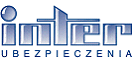 GRUPOWE UBEZPIECZENIE NA ŻYCIE INTER MEDYK LIFEDla osób wykonujących zawód medycznyDo Grupy INTER Medyk Life mogą  przystąpić   współmałżonkowie, partnerzy lub  dorosłe dzieci,                                   osób posiadających lub przystępujących do ubezpieczenia  INTER Medyk Life  *Wykaz poważnych zachorowań : chirurgiczne zabiegi na naczyniach wieńcowych (by-pass), choroba Creutzfeldta-Jakoba, niewydolność nerek, nowotwór złośliwy, udar mózgu, utrata mowy, utrata słuchu, utrata wzroku, zawał serca, anemia aplastyczna, choroba Parkinsona, łagodny guz mózgu, operacja aorty, oponiak, paraliż, poparzenia, przeszczep narządu, przeszczep zastawki serca, stwardnienie rozsiane, śpiączka, zakażenie wirusem HIV w wyniku transfuzji krwi.ZAKRES ŚWIADCZENIAŚwiadczenia do wypłatyŚwiadczenia do wypłatyŚwiadczenia do wypłatyOkres karencjiZAKRES ŚWIADCZENIAWariant IWariant IIWariant IIIOkres karencjiŚmierć Ubezpieczonego w wyniku NW komunikacyjnego przy pracy80 000 zł100 000 zł130 000 złbrakŚmierć Ubezpieczonego w wyniku NW przy pracy60 000 zł80 000 zł110 000 złbrakŚmierć Ubezpieczonego w wyniku NW komunikacyjnego 60 000 zł80 000 zł110 000 złbrakŚmierć Ubezpieczonego w wyniku zawału serca lub udaru mózgu50 000 zł70 000 zł90 000 zł6 miesięcyŚmierć Ubezpieczonego w wyniku NW50 000 zł70 000 zł90 000 złbrakŚmierć Ubezpieczonego25 000 zł35 000 zł45 000 zł6 miesięcyTrwały uszczerbek na zdrowiu Ubezpieczonego w wyniku NW za 1%300 zł400 zł500 złbrakTrwały uszczerbek na zdrowiu Ubezpieczonego w wyniku zawału za 1%300 zł400 zł500 zł3 miesiącePoważne zachorowanie Ubezpieczonego*4 000 zł5 000 zł7 000 zł90 dniPobyt Ubezpieczonego w szpitalu w wyniku NW stawka dzienna – płatne do 14 dnistawka dzienna – płatne za kolejne dni100 zł50 zł120 zł60 zł150 zł75 złbrakPobyt Ubezpieczonego w szpitalu z powodu choroby stawka dzienna – płatne do 14 dnistawka dzienna – płatne za kolejne dni50 zł25 zł60 zł30 zł75 zł38 zł30 dniPobyt Ubezpieczonego na OIOM (powyżej 48 godzin)500 zł600 zł750 zł30 dniŚmierć współmałżonka10 000 zł12 000 zł14 000 zł6 miesięcyŚmierć współmałżonka w wyniku NW15 000 zł18 000 zł21 000 złbrakŚmierć dziecka5 000 zł6 000 zł7 000 zł6 miesięcyŚmierć dziecka w wyniku NW10 000 zł12 000 zł14 000 złbrakUrodzenie dziecka800 zł1 200 zł1 500 zł9 miesięcyUrodzenie dziecka z wadą wrodzoną2 000 zł3 000 zł4 000 zł9 miesięcyUrodzenie martwego dziecka2 000 zł3 000 zł4 000 zł3 miesiąceOsierocenie dziecka3 500 zł4 500 zł5 500 zł6 miesięcyŚmierć rodzica lub teścia1 000 zł1 200 zł1 500 zł6 miesięcyOperacja chirurgiczna Ubezpieczonego2 000 zł3 000 zł5 000 zł180 dniSkładka miesięczna47 zł67 zł87 złDODATKOWY PAKIET RYZYK MEDYCZNYCH DO KAŻDEGO WARIANTUŚwiadczenia      do wypłatyOkres karencjiTrwałe uszkodzenie wzroku w wyniku ekspozycji Ubezpieczonego na promieniowanie laserowe podczas wykonywania pracy5 000 złbrakUraz kręgosłupa Ubezpieczonego w trakcie wykonywania pracy5 000 złbrakPrzewlekłe zatrucie spowodowane ekspozycją na leki, płyny sterylizujące, gazy anestetyczne podczas wykonywanej pracy5 000 zł60 dniTrwałe uszkodzenie słuchu spowodowane ekspozycją na hałas ultradźwiękowy podczas wykonywania pracy5 000 zł60 dniPoważne zachorowanie personelu medycznego (zarażenie wirusem HIV, zapalenie wątroby wirusem typu C)5 000 zł90 dniDoraźna pomoc psychologiczna na wypadek stwierdzenia u Ubezpieczonego „wtórnego zespołu stresu pourazowego” w związku z wykonywaniem pracy5 000 zł60 dniTrwały uszczerbek na zdrowiu Ubezpieczonego spowodowany bezpośrednią fizyczną agresją osób trzecich w miejscu pracy ( za 1 % uszczerbku)500 złbrakSkładka miesięczna7 zł